Production ManagerDesigning | Quality Inspection | Cost Estimation   Detail-oriented professional with 27+ years of experience in managing all production activities from inception to delivery, with a significant focus on quality. Adept in planning orders, implementing quality standards, developing production schedules, and managing supervisors. Creative individual in a structured environment with track record in creating facade design and exhibition stands, as well as executing wood working procedures and technique for furniture and upholstery industry. Proven success in leading cross- functional teams to achieve project goals and a high-degree of client satisfaction. Possess trilingual proficiencies in Arabic, English, and Spanish.Professional ExperienceCLOISALL-GULF, Dubai, UAE	2015 – 2018Production Manager Set the quality standards and monitored production processes to meet time constraints, while planning work schedule, manpower, materials, equipment and logistics as per requirements.Completed project in budget, on time and in accordance to predetermined standards by managing quality outputs of all joiners and providing effective solutions.Surpassed high-end customer expectations by utilising a wide array of media production, communication, dissemination techniques, and methods for production of precision technical plans, drawings, and models.ProjectsDubai Duty Free (control tower area ) - joinery packageDubai Duty Free new expansion area -  joinery packageDubai new and old gate expansion  - joinery packageAbu Dhabi New Air port (Med Field Terminal ) - solid surface packageBOND INTERIORS, Dubai, UAE	2014 – 2015Production Manager Raised industry working standards in terms of quality, timely delivery, and sustainability by developing cost-effective graphics and layouts for product illustrations, company logos, and websites.Directed production process of interior and joinery projects for hospitality, food and beverage, retail, corporate, healthcare, aviation, and banking sectors by providing artistic contributions, designing, or creating new applications.Collaborated with marketing team to determine design layout, plan presentation of materials, products, or services, as well as reviewed illustrations for recommending improvements prior to assembling final layouts.ProjectsBURBERRY  joinery, steel, signage packageSONY           joinery, steel, signage packageBateel         joinery, signage packageThe Dome Box    signage packageQasr al muwaiji  signage packageCoach                   signage packageFrank Muller       signage package ASSEM CARPENTRY, Tripoli, LEBANON	1992 – 2014Production Manager and Site ManagerTranslated customer needs into pragmatic plans, developed detailed designs, and organised the procurement of necessary material that aided in turning ideas into reality.Met organisational production goals by aligning the operational competencies of team with project targets and cultivated good relationships and transparency within teams to achieve desired results.Produced sketches, drawings, and artworks to illustrate functional, appealing, and well-suited concepts for clients.ProjectsQasr al-Helou   joinery, steel, signage packageAl Monla Hospital         way finding , signage packageOption   joinery, signage packageReffat hallab sweets   signage packageFuji  films  signage packagePanasonic  joinery, steel, signage package  Education & CredentialsInterior Design, Lebanese American University, LebanonTechnical Proficiencies: Corel draw, Adobe Photoshop, Adobe illustrator, and AutoCADMustafa United Arab Emirates | C/o- +971501685421Mustafa.376865@2freemail.com Personal Details:16th July 1966 LebaneseMale | Married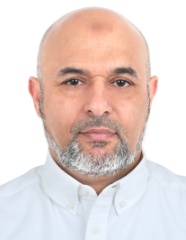 Project ManagementProduction PlanningInstallation & Cost ControlsPerformance ReviewsTeam LeadershipLogistics, Delivery & InstallationComputer-Aided DesignProcurement ProcessesMaterial SourcingSpace PlanningComputer-Aided DesignDesign CreationWood TechniquesSolid surface TechniquesAcrylic Techniques Fibre Glass TechniquesSteel TechniquesPaints Techniques  